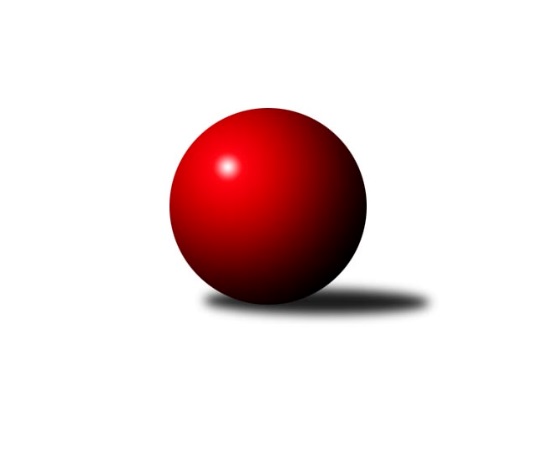 Č.12Ročník 2015/2016	16.7.2024 3. KLM C 2015/2016Statistika 12. kolaTabulka družstev:		družstvo	záp	výh	rem	proh	skore	sety	průměr	body	plné	dorážka	chyby	1.	TJ Sokol Chvalíkovice ˝A˝	12	8	1	3	65.0 : 31.0 	(161.0 : 127.0)	3192	17	2139	1053	29.8	2.	HKK Olomouc ˝B˝	12	8	0	4	57.5 : 38.5 	(153.5 : 134.5)	3142	16	2132	1010	33.8	3.	TJ Unie Hlubina ˝A˝	12	6	3	3	54.0 : 42.0 	(153.0 : 135.0)	3128	15	2117	1011	30.3	4.	TJ Jiskra Rýmařov ˝A˝	12	7	0	5	51.0 : 45.0 	(147.5 : 140.5)	3200	14	2167	1033	32.5	5.	KK Zábřeh ˝B˝	12	6	1	5	53.0 : 43.0 	(147.0 : 141.0)	3158	13	2126	1032	34.7	6.	TJ Zbrojovka Vsetín ˝A˝	12	6	1	5	51.0 : 45.0 	(150.0 : 138.0)	3156	13	2139	1017	29.5	7.	TJ Tatran Litovel ˝A˝	12	5	2	5	44.5 : 51.5 	(132.0 : 156.0)	3121	12	2105	1016	32.3	8.	TJ Sokol Bohumín ˝A˝	12	5	1	6	49.0 : 47.0 	(144.5 : 143.5)	3128	11	2107	1021	30.1	9.	TJ Sokol Rybník	12	5	0	7	41.0 : 55.0 	(139.5 : 148.5)	3165	10	2143	1022	37.2	10.	KK Šumperk˝A˝	12	5	0	7	38.0 : 58.0 	(131.0 : 157.0)	3108	10	2097	1011	31.3	11.	TJ Sokol Sedlnice ˝A˝	12	3	1	8	36.0 : 60.0 	(135.0 : 153.0)	3101	7	2107	995	39.3	12.	Sokol Přemyslovice˝A˝	12	3	0	9	36.0 : 60.0 	(134.0 : 154.0)	3108	6	2117	991	37.2Tabulka doma:		družstvo	záp	výh	rem	proh	skore	sety	průměr	body	maximum	minimum	1.	TJ Zbrojovka Vsetín ˝A˝	6	5	1	0	34.0 : 14.0 	(84.0 : 60.0)	3191	11	3305	3060	2.	TJ Sokol Chvalíkovice ˝A˝	6	5	0	1	37.0 : 11.0 	(93.5 : 50.5)	3281	10	3420	3173	3.	KK Zábřeh ˝B˝	6	5	0	1	35.0 : 13.0 	(81.0 : 63.0)	3177	10	3268	3097	4.	HKK Olomouc ˝B˝	6	5	0	1	34.0 : 14.0 	(79.0 : 65.0)	3263	10	3346	3207	5.	TJ Unie Hlubina ˝A˝	6	4	2	0	33.0 : 15.0 	(81.5 : 62.5)	3093	10	3148	3025	6.	TJ Jiskra Rýmařov ˝A˝	6	5	0	1	32.0 : 16.0 	(80.0 : 64.0)	3249	10	3358	3141	7.	KK Šumperk˝A˝	6	4	0	2	27.0 : 21.0 	(74.5 : 69.5)	3136	8	3215	3067	8.	TJ Sokol Bohumín ˝A˝	6	3	0	3	28.0 : 20.0 	(77.0 : 67.0)	3045	6	3117	2987	9.	TJ Tatran Litovel ˝A˝	6	2	2	2	25.5 : 22.5 	(71.0 : 73.0)	3100	6	3144	3082	10.	TJ Sokol Rybník	6	3	0	3	24.0 : 24.0 	(74.0 : 70.0)	3380	6	3426	3309	11.	Sokol Přemyslovice˝A˝	6	1	0	5	16.0 : 32.0 	(64.5 : 79.5)	3073	2	3125	3020	12.	TJ Sokol Sedlnice ˝A˝	6	1	0	5	15.0 : 33.0 	(65.5 : 78.5)	3178	2	3293	3072Tabulka venku:		družstvo	záp	výh	rem	proh	skore	sety	průměr	body	maximum	minimum	1.	TJ Sokol Chvalíkovice ˝A˝	6	3	1	2	28.0 : 20.0 	(67.5 : 76.5)	3177	7	3396	2916	2.	HKK Olomouc ˝B˝	6	3	0	3	23.5 : 24.5 	(74.5 : 69.5)	3121	6	3247	2987	3.	TJ Tatran Litovel ˝A˝	6	3	0	3	19.0 : 29.0 	(61.0 : 83.0)	3125	6	3227	3069	4.	TJ Unie Hlubina ˝A˝	6	2	1	3	21.0 : 27.0 	(71.5 : 72.5)	3135	5	3255	2985	5.	TJ Sokol Sedlnice ˝A˝	6	2	1	3	21.0 : 27.0 	(69.5 : 74.5)	3089	5	3343	2938	6.	TJ Sokol Bohumín ˝A˝	6	2	1	3	21.0 : 27.0 	(67.5 : 76.5)	3142	5	3259	3033	7.	Sokol Přemyslovice˝A˝	6	2	0	4	20.0 : 28.0 	(69.5 : 74.5)	3105	4	3227	3035	8.	TJ Jiskra Rýmařov ˝A˝	6	2	0	4	19.0 : 29.0 	(67.5 : 76.5)	3192	4	3433	2951	9.	TJ Sokol Rybník	6	2	0	4	17.0 : 31.0 	(65.5 : 78.5)	3122	4	3256	3013	10.	KK Zábřeh ˝B˝	6	1	1	4	18.0 : 30.0 	(66.0 : 78.0)	3155	3	3351	2969	11.	TJ Zbrojovka Vsetín ˝A˝	6	1	0	5	17.0 : 31.0 	(66.0 : 78.0)	3150	2	3417	3006	12.	KK Šumperk˝A˝	6	1	0	5	11.0 : 37.0 	(56.5 : 87.5)	3103	2	3231	2889Tabulka podzimní části:		družstvo	záp	výh	rem	proh	skore	sety	průměr	body	doma	venku	1.	TJ Sokol Chvalíkovice ˝A˝	12	8	1	3	65.0 : 31.0 	(161.0 : 127.0)	3192	17 	5 	0 	1 	3 	1 	2	2.	HKK Olomouc ˝B˝	12	8	0	4	57.5 : 38.5 	(153.5 : 134.5)	3142	16 	5 	0 	1 	3 	0 	3	3.	TJ Unie Hlubina ˝A˝	12	6	3	3	54.0 : 42.0 	(153.0 : 135.0)	3128	15 	4 	2 	0 	2 	1 	3	4.	TJ Jiskra Rýmařov ˝A˝	12	7	0	5	51.0 : 45.0 	(147.5 : 140.5)	3200	14 	5 	0 	1 	2 	0 	4	5.	KK Zábřeh ˝B˝	12	6	1	5	53.0 : 43.0 	(147.0 : 141.0)	3158	13 	5 	0 	1 	1 	1 	4	6.	TJ Zbrojovka Vsetín ˝A˝	12	6	1	5	51.0 : 45.0 	(150.0 : 138.0)	3156	13 	5 	1 	0 	1 	0 	5	7.	TJ Tatran Litovel ˝A˝	12	5	2	5	44.5 : 51.5 	(132.0 : 156.0)	3121	12 	2 	2 	2 	3 	0 	3	8.	TJ Sokol Bohumín ˝A˝	12	5	1	6	49.0 : 47.0 	(144.5 : 143.5)	3128	11 	3 	0 	3 	2 	1 	3	9.	TJ Sokol Rybník	12	5	0	7	41.0 : 55.0 	(139.5 : 148.5)	3165	10 	3 	0 	3 	2 	0 	4	10.	KK Šumperk˝A˝	12	5	0	7	38.0 : 58.0 	(131.0 : 157.0)	3108	10 	4 	0 	2 	1 	0 	5	11.	TJ Sokol Sedlnice ˝A˝	12	3	1	8	36.0 : 60.0 	(135.0 : 153.0)	3101	7 	1 	0 	5 	2 	1 	3	12.	Sokol Přemyslovice˝A˝	12	3	0	9	36.0 : 60.0 	(134.0 : 154.0)	3108	6 	1 	0 	5 	2 	0 	4Tabulka jarní části:		družstvo	záp	výh	rem	proh	skore	sety	průměr	body	doma	venku	1.	TJ Jiskra Rýmařov ˝A˝	0	0	0	0	0.0 : 0.0 	(0.0 : 0.0)	0	0 	0 	0 	0 	0 	0 	0 	2.	TJ Zbrojovka Vsetín ˝A˝	0	0	0	0	0.0 : 0.0 	(0.0 : 0.0)	0	0 	0 	0 	0 	0 	0 	0 	3.	KK Šumperk˝A˝	0	0	0	0	0.0 : 0.0 	(0.0 : 0.0)	0	0 	0 	0 	0 	0 	0 	0 	4.	Sokol Přemyslovice˝A˝	0	0	0	0	0.0 : 0.0 	(0.0 : 0.0)	0	0 	0 	0 	0 	0 	0 	0 	5.	TJ Sokol Rybník	0	0	0	0	0.0 : 0.0 	(0.0 : 0.0)	0	0 	0 	0 	0 	0 	0 	0 	6.	KK Zábřeh ˝B˝	0	0	0	0	0.0 : 0.0 	(0.0 : 0.0)	0	0 	0 	0 	0 	0 	0 	0 	7.	HKK Olomouc ˝B˝	0	0	0	0	0.0 : 0.0 	(0.0 : 0.0)	0	0 	0 	0 	0 	0 	0 	0 	8.	TJ Tatran Litovel ˝A˝	0	0	0	0	0.0 : 0.0 	(0.0 : 0.0)	0	0 	0 	0 	0 	0 	0 	0 	9.	TJ Sokol Chvalíkovice ˝A˝	0	0	0	0	0.0 : 0.0 	(0.0 : 0.0)	0	0 	0 	0 	0 	0 	0 	0 	10.	TJ Sokol Bohumín ˝A˝	0	0	0	0	0.0 : 0.0 	(0.0 : 0.0)	0	0 	0 	0 	0 	0 	0 	0 	11.	TJ Unie Hlubina ˝A˝	0	0	0	0	0.0 : 0.0 	(0.0 : 0.0)	0	0 	0 	0 	0 	0 	0 	0 	12.	TJ Sokol Sedlnice ˝A˝	0	0	0	0	0.0 : 0.0 	(0.0 : 0.0)	0	0 	0 	0 	0 	0 	0 	0 Zisk bodů pro družstvo:		jméno hráče	družstvo	body	zápasy	v %	dílčí body	sety	v %	1.	Jiří Staněk 	TJ Sokol Chvalíkovice ˝A˝ 	12	/	12	(100%)	37	/	48	(77%)	2.	Michal Albrecht 	KK Zábřeh ˝B˝ 	12	/	12	(100%)	35.5	/	48	(74%)	3.	Milan Dědáček 	TJ Jiskra Rýmařov ˝A˝ 	11	/	12	(92%)	34.5	/	48	(72%)	4.	Fridrich Péli 	TJ Sokol Bohumín ˝A˝ 	10	/	12	(83%)	33	/	48	(69%)	5.	Jan Körner 	KK Zábřeh ˝B˝ 	10	/	12	(83%)	30	/	48	(63%)	6.	Jaroslav Tezzele 	TJ Jiskra Rýmařov ˝A˝ 	9	/	12	(75%)	30.5	/	48	(64%)	7.	Ladislav Stárek 	TJ Jiskra Rýmařov ˝A˝ 	9	/	12	(75%)	29	/	48	(60%)	8.	Tomáš Műller 	TJ Sokol Rybník 	8	/	10	(80%)	28	/	40	(70%)	9.	Vladimír Valenta 	TJ Sokol Chvalíkovice ˝A˝ 	8	/	11	(73%)	28	/	44	(64%)	10.	Jiří Čamek 	TJ Tatran Litovel ˝A˝ 	7.5	/	13	(58%)	30.5	/	52	(59%)	11.	Ivan Říha 	TJ Zbrojovka Vsetín ˝A˝ 	7	/	9	(78%)	21	/	36	(58%)	12.	Přemysl Žáček 	TJ Unie Hlubina ˝A˝ 	7	/	10	(70%)	26	/	40	(65%)	13.	Kamil Axman 	TJ Tatran Litovel ˝A˝ 	7	/	10	(70%)	24	/	40	(60%)	14.	Eduard Tomek 	Sokol Přemyslovice˝A˝ 	7	/	11	(64%)	24.5	/	44	(56%)	15.	Dušan Říha 	HKK Olomouc ˝B˝ 	7	/	11	(64%)	23	/	44	(52%)	16.	David Hendrych 	TJ Sokol Chvalíkovice ˝A˝ 	7	/	11	(64%)	19	/	44	(43%)	17.	Pavel Niesyt 	TJ Sokol Bohumín ˝A˝ 	7	/	12	(58%)	29	/	48	(60%)	18.	Jakub Hendrych 	TJ Sokol Chvalíkovice ˝A˝ 	7	/	12	(58%)	28	/	48	(58%)	19.	Břetislav Sobota 	HKK Olomouc ˝B˝ 	7	/	12	(58%)	25	/	48	(52%)	20.	Vlastimil Bělíček 	TJ Zbrojovka Vsetín ˝A˝ 	6	/	6	(100%)	20	/	24	(83%)	21.	Aleš Staněk 	TJ Sokol Chvalíkovice ˝A˝ 	6	/	7	(86%)	18.5	/	28	(66%)	22.	Petr Chodura 	TJ Unie Hlubina ˝A˝ 	6	/	9	(67%)	21	/	36	(58%)	23.	Michal Hejtmánek 	TJ Unie Hlubina ˝A˝ 	6	/	9	(67%)	20.5	/	36	(57%)	24.	Miroslav Dokoupil 	HKK Olomouc ˝B˝ 	6	/	10	(60%)	23	/	40	(58%)	25.	Petr Kuttler 	TJ Sokol Bohumín ˝A˝ 	6	/	10	(60%)	19	/	40	(48%)	26.	Radek Malíšek 	HKK Olomouc ˝B˝ 	6	/	11	(55%)	26.5	/	44	(60%)	27.	Zdeněk Skala 	TJ Sokol Sedlnice ˝A˝ 	6	/	11	(55%)	26.5	/	44	(60%)	28.	Radek Grulich 	Sokol Přemyslovice˝A˝ 	6	/	11	(55%)	23	/	44	(52%)	29.	Martin Juřica 	TJ Sokol Sedlnice ˝A˝ 	6	/	11	(55%)	23	/	44	(52%)	30.	Jaromír Rabenseifner 	KK Šumperk˝A˝ 	6	/	11	(55%)	21.5	/	44	(49%)	31.	Milan Janyška 	TJ Sokol Sedlnice ˝A˝ 	6	/	12	(50%)	26.5	/	48	(55%)	32.	Petr Basta 	TJ Unie Hlubina ˝A˝ 	6	/	12	(50%)	24.5	/	48	(51%)	33.	Jaromír Hendrych ml. 	HKK Olomouc ˝B˝ 	5	/	5	(100%)	13	/	20	(65%)	34.	Radek Hendrych 	TJ Sokol Chvalíkovice ˝A˝ 	5	/	8	(63%)	15.5	/	32	(48%)	35.	Ladislav Petr 	TJ Sokol Sedlnice ˝A˝ 	5	/	9	(56%)	22	/	36	(61%)	36.	Miroslav Kubík 	TJ Zbrojovka Vsetín ˝A˝ 	5	/	9	(56%)	17	/	36	(47%)	37.	Adam Běláška 	KK Šumperk˝A˝ 	5	/	10	(50%)	21	/	40	(53%)	38.	Marek Zapletal 	KK Šumperk˝A˝ 	5	/	11	(45%)	23.5	/	44	(53%)	39.	Miroslav Kolář ml. 	TJ Sokol Rybník 	5	/	11	(45%)	17.5	/	44	(40%)	40.	Vladimír Konečný 	TJ Unie Hlubina ˝A˝ 	5	/	12	(42%)	23.5	/	48	(49%)	41.	František Oliva 	TJ Unie Hlubina ˝A˝ 	5	/	12	(42%)	23	/	48	(48%)	42.	Theodor Marančák 	TJ Zbrojovka Vsetín ˝A˝ 	4	/	5	(80%)	15	/	20	(75%)	43.	Tomáš Dražil 	KK Zábřeh ˝B˝ 	4	/	5	(80%)	13	/	20	(65%)	44.	Aleš Kohutek 	TJ Sokol Bohumín ˝A˝ 	4	/	5	(80%)	9	/	20	(45%)	45.	Pavel Močár 	Sokol Přemyslovice˝A˝ 	4	/	7	(57%)	14	/	28	(50%)	46.	Martin Dolák 	TJ Zbrojovka Vsetín ˝A˝ 	4	/	8	(50%)	15.5	/	32	(48%)	47.	Tomáš Novosad 	TJ Zbrojovka Vsetín ˝A˝ 	4	/	9	(44%)	18.5	/	36	(51%)	48.	Jaroslav Tobola 	TJ Sokol Sedlnice ˝A˝ 	4	/	9	(44%)	16	/	36	(44%)	49.	Petr Matějka 	KK Šumperk˝A˝ 	4	/	9	(44%)	15	/	36	(42%)	50.	Milan Sekanina 	HKK Olomouc ˝B˝ 	4	/	9	(44%)	14.5	/	36	(40%)	51.	Ladislav Janáč 	TJ Jiskra Rýmařov ˝A˝ 	4	/	9	(44%)	14	/	36	(39%)	52.	Milan Šula 	KK Zábřeh ˝B˝ 	4	/	10	(40%)	20.5	/	40	(51%)	53.	Tomáš Hambálek 	TJ Zbrojovka Vsetín ˝A˝ 	4	/	10	(40%)	20	/	40	(50%)	54.	Zoltán Bagári 	TJ Zbrojovka Vsetín ˝A˝ 	4	/	10	(40%)	19	/	40	(48%)	55.	Tomáš Herrman 	TJ Sokol Rybník 	4	/	10	(40%)	19	/	40	(48%)	56.	Jaroslav Sedlář 	KK Šumperk˝A˝ 	4	/	10	(40%)	18	/	40	(45%)	57.	Vladimír Kostka 	TJ Sokol Chvalíkovice ˝A˝ 	4	/	10	(40%)	15	/	40	(38%)	58.	Jan Vencl 	TJ Sokol Rybník 	4	/	12	(33%)	25.5	/	48	(53%)	59.	Lukáš Műller 	TJ Sokol Rybník 	4	/	12	(33%)	20.5	/	48	(43%)	60.	Miroslav Talášek 	TJ Tatran Litovel ˝A˝ 	3	/	5	(60%)	11.5	/	20	(58%)	61.	Josef Šrámek 	HKK Olomouc ˝B˝ 	3	/	6	(50%)	12	/	24	(50%)	62.	Roman Honl 	TJ Sokol Bohumín ˝A˝ 	3	/	8	(38%)	14	/	32	(44%)	63.	Petr Axman 	TJ Tatran Litovel ˝A˝ 	3	/	8	(38%)	13	/	32	(41%)	64.	Miroslav Ondrouch 	Sokol Přemyslovice˝A˝ 	3	/	9	(33%)	17.5	/	36	(49%)	65.	David Čulík 	TJ Tatran Litovel ˝A˝ 	3	/	9	(33%)	15.5	/	36	(43%)	66.	Jan Zaškolný 	TJ Sokol Bohumín ˝A˝ 	3	/	9	(33%)	12	/	36	(33%)	67.	Jiří Karafiát 	KK Zábřeh ˝B˝ 	3	/	9	(33%)	9.5	/	36	(26%)	68.	Jiří Fiala 	TJ Tatran Litovel ˝A˝ 	3	/	10	(30%)	15	/	40	(38%)	69.	Miroslav Smrčka 	KK Šumperk˝A˝ 	3	/	11	(27%)	18	/	44	(41%)	70.	Jiří Kmoníček 	TJ Sokol Rybník 	3	/	11	(27%)	17	/	44	(39%)	71.	František Baleka 	TJ Tatran Litovel ˝A˝ 	3	/	11	(27%)	15.5	/	44	(35%)	72.	Jan Sedláček 	Sokol Přemyslovice˝A˝ 	3	/	12	(25%)	18	/	48	(38%)	73.	Miroslav Štěpán 	KK Zábřeh ˝B˝ 	3	/	12	(25%)	17	/	48	(35%)	74.	Matouš Krajzinger 	HKK Olomouc ˝B˝ 	2.5	/	5	(50%)	12.5	/	20	(63%)	75.	Zdeněk Grulich 	Sokol Přemyslovice˝A˝ 	2	/	2	(100%)	4	/	8	(50%)	76.	Martin Vitásek 	KK Zábřeh ˝B˝ 	2	/	3	(67%)	6	/	12	(50%)	77.	Miroslav Dušek 	TJ Sokol Rybník 	2	/	4	(50%)	9	/	16	(56%)	78.	Josef Karafiát 	KK Zábřeh ˝B˝ 	2	/	5	(40%)	10.5	/	20	(53%)	79.	Zdeněk Peč 	Sokol Přemyslovice˝A˝ 	2	/	7	(29%)	15	/	28	(54%)	80.	Štefan Dendis 	TJ Sokol Bohumín ˝A˝ 	2	/	9	(22%)	12.5	/	36	(35%)	81.	Josef Pilatík 	TJ Jiskra Rýmařov ˝A˝ 	2	/	10	(20%)	16.5	/	40	(41%)	82.	Jaroslav Heblák 	TJ Jiskra Rýmařov ˝A˝ 	2	/	12	(17%)	19	/	48	(40%)	83.	Lukáš Modlitba 	TJ Sokol Bohumín ˝A˝ 	1	/	1	(100%)	4	/	4	(100%)	84.	Dalibor Hamrozy 	TJ Sokol Bohumín ˝A˝ 	1	/	1	(100%)	3	/	4	(75%)	85.	Karol Nitka 	TJ Sokol Bohumín ˝A˝ 	1	/	1	(100%)	3	/	4	(75%)	86.	Michal Zatyko 	TJ Unie Hlubina ˝A˝ 	1	/	2	(50%)	5	/	8	(63%)	87.	Petr Brablec 	TJ Unie Hlubina ˝A˝ 	1	/	3	(33%)	5	/	12	(42%)	88.	Jiří Šoupal 	Sokol Přemyslovice˝A˝ 	1	/	3	(33%)	4	/	12	(33%)	89.	Jan Stuchlík 	TJ Sokol Sedlnice ˝A˝ 	1	/	5	(20%)	6.5	/	20	(33%)	90.	Gustav Vojtek 	KK Šumperk˝A˝ 	1	/	6	(17%)	11	/	24	(46%)	91.	Jaroslav Chvostek 	TJ Sokol Sedlnice ˝A˝ 	1	/	7	(14%)	7	/	28	(25%)	92.	Jiří Zezulka st. 	TJ Jiskra Rýmařov ˝A˝ 	0	/	1	(0%)	2	/	4	(50%)	93.	Pavel Dvořák 	Sokol Přemyslovice˝A˝ 	0	/	1	(0%)	2	/	4	(50%)	94.	Michal Kolář 	Sokol Přemyslovice˝A˝ 	0	/	1	(0%)	2	/	4	(50%)	95.	Jaroslav Klekner 	TJ Unie Hlubina ˝A˝ 	0	/	1	(0%)	1.5	/	4	(38%)	96.	Oldřich Pajchl 	Sokol Přemyslovice˝A˝ 	0	/	1	(0%)	1	/	4	(25%)	97.	Milan Dvorský 	Sokol Přemyslovice˝A˝ 	0	/	1	(0%)	1	/	4	(25%)	98.	Stanislav Brosinger 	TJ Tatran Litovel ˝A˝ 	0	/	1	(0%)	1	/	4	(25%)	99.	Radek Hejtman 	HKK Olomouc ˝B˝ 	0	/	1	(0%)	1	/	4	(25%)	100.	Martin Kovács 	TJ Zbrojovka Vsetín ˝A˝ 	0	/	1	(0%)	1	/	4	(25%)	101.	Miroslav Plášek 	TJ Zbrojovka Vsetín ˝A˝ 	0	/	1	(0%)	1	/	4	(25%)	102.	Miroslav Kašík 	TJ Zbrojovka Vsetín ˝A˝ 	0	/	1	(0%)	0	/	4	(0%)	103.	Rostislav Kletenský 	TJ Sokol Sedlnice ˝A˝ 	0	/	2	(0%)	3.5	/	8	(44%)	104.	Daniel Bělíček 	TJ Zbrojovka Vsetín ˝A˝ 	0	/	2	(0%)	2	/	8	(25%)	105.	Ludvík Vymazal 	TJ Tatran Litovel ˝A˝ 	0	/	2	(0%)	2	/	8	(25%)	106.	Lukáš Vybíral 	Sokol Přemyslovice˝A˝ 	0	/	2	(0%)	1	/	8	(13%)	107.	Mykola Vološčuk 	KK Zábřeh ˝B˝ 	0	/	2	(0%)	1	/	8	(13%)	108.	Lukáš Koliba 	TJ Sokol Sedlnice ˝A˝ 	0	/	2	(0%)	1	/	8	(13%)	109.	Vojtěch Jurníček 	Sokol Přemyslovice˝A˝ 	0	/	2	(0%)	1	/	8	(13%)	110.	Štěpán Charník 	TJ Jiskra Rýmařov ˝A˝ 	0	/	2	(0%)	0	/	8	(0%)Průměry na kuželnách:		kuželna	průměr	plné	dorážka	chyby	výkon na hráče	1.	TJ Lokomotiva Česká Třebová, 1-4	3373	2271	1102	33.7	(562.2)	2.	HKK Olomouc, 1-8	3235	2211	1023	35.4	(539.3)	3.	KK Jiskra Rýmařov, 1-4	3207	2168	1039	31.8	(534.7)	4.	TJ Opava, 1-4	3207	2166	1040	35.5	(534.5)	5.	TJ Valašské Meziříčí, 1-4	3201	2156	1044	36.8	(533.5)	6.	TJ Zbrojovka Vsetín, 1-4	3155	2118	1036	27.7	(525.9)	7.	KK Zábřeh, 1-4	3132	2113	1019	34.3	(522.1)	8.	KK Šumperk, 1-4	3116	2109	1007	28.3	(519.4)	9.	Sokol Přemyslovice, 1-4	3089	2080	1009	30.3	(514.9)	10.	TJ VOKD Poruba, 1-4	3051	2067	983	34.5	(508.5)	11.	TJ Sokol Bohumín, 1-4	3020	2061	959	39.3	(503.5)Nejlepší výkony na kuželnách:TJ Lokomotiva Česká Třebová, 1-4TJ Jiskra Rýmařov ˝A˝	3433	4. kolo	Tomáš Dražil 	KK Zábřeh ˝B˝	645	10. koloTJ Sokol Rybník	3426	8. kolo	Jan Vencl 	TJ Sokol Rybník	628	10. koloTJ Sokol Rybník	3419	4. kolo	Ladislav Stárek 	TJ Jiskra Rýmařov ˝A˝	625	4. koloTJ Zbrojovka Vsetín ˝A˝	3417	8. kolo	Tomáš Műller 	TJ Sokol Rybník	623	8. koloTJ Sokol Chvalíkovice ˝A˝	3396	1. kolo	Aleš Staněk 	TJ Sokol Chvalíkovice ˝A˝	619	1. koloTJ Sokol Rybník	3378	1. kolo	Jaroslav Tezzele 	TJ Jiskra Rýmařov ˝A˝	613	4. koloTJ Sokol Rybník	3376	10. kolo	Ivan Říha 	TJ Zbrojovka Vsetín ˝A˝	607	8. koloTJ Sokol Rybník	3372	2. kolo	Theodor Marančák 	TJ Zbrojovka Vsetín ˝A˝	602	8. koloKK Zábřeh ˝B˝	3351	10. kolo	Jiří Staněk 	TJ Sokol Chvalíkovice ˝A˝	602	1. koloTJ Sokol Sedlnice ˝A˝	3343	6. kolo	Tomáš Hambálek 	TJ Zbrojovka Vsetín ˝A˝	602	8. koloHKK Olomouc, 1-8HKK Olomouc ˝B˝	3346	4. kolo	Matouš Krajzinger 	HKK Olomouc ˝B˝	612	11. koloHKK Olomouc ˝B˝	3292	11. kolo	Michal Albrecht 	KK Zábřeh ˝B˝	590	7. koloHKK Olomouc ˝B˝	3279	7. kolo	Martin Vitásek 	KK Zábřeh ˝B˝	590	7. koloKK Zábřeh ˝B˝	3267	7. kolo	Milan Dědáček 	TJ Jiskra Rýmařov ˝A˝	587	12. koloTJ Sokol Rybník	3256	9. kolo	Adam Běláška 	KK Šumperk˝A˝	584	4. koloTJ Unie Hlubina ˝A˝	3255	11. kolo	Břetislav Sobota 	HKK Olomouc ˝B˝	578	4. koloKK Šumperk˝A˝	3231	4. kolo	Břetislav Sobota 	HKK Olomouc ˝B˝	574	2. koloHKK Olomouc ˝B˝	3230	12. kolo	Milan Sekanina 	HKK Olomouc ˝B˝	568	12. koloHKK Olomouc ˝B˝	3225	2. kolo	Milan Sekanina 	HKK Olomouc ˝B˝	566	4. koloHKK Olomouc ˝B˝	3207	9. kolo	Matouš Krajzinger 	HKK Olomouc ˝B˝	565	12. koloKK Jiskra Rýmařov, 1-4TJ Jiskra Rýmařov ˝A˝	3358	7. kolo	Milan Dědáček 	TJ Jiskra Rýmařov ˝A˝	612	7. koloTJ Jiskra Rýmařov ˝A˝	3305	3. kolo	Jiří Staněk 	TJ Sokol Chvalíkovice ˝A˝	597	7. koloTJ Jiskra Rýmařov ˝A˝	3241	10. kolo	Milan Dědáček 	TJ Jiskra Rýmařov ˝A˝	590	8. koloTJ Jiskra Rýmařov ˝A˝	3239	8. kolo	Milan Dědáček 	TJ Jiskra Rýmařov ˝A˝	583	3. koloSokol Přemyslovice˝A˝	3227	8. kolo	Ladislav Janáč 	TJ Jiskra Rýmařov ˝A˝	583	3. koloTJ Tatran Litovel ˝A˝	3227	3. kolo	Milan Dědáček 	TJ Jiskra Rýmařov ˝A˝	581	1. koloTJ Jiskra Rýmařov ˝A˝	3210	1. kolo	Jaroslav Tezzele 	TJ Jiskra Rýmařov ˝A˝	577	10. koloTJ Sokol Chvalíkovice ˝A˝	3190	7. kolo	Jaroslav Sedlář 	KK Šumperk˝A˝	574	10. koloTJ Sokol Bohumín ˝A˝	3168	5. kolo	Vladimír Valenta 	TJ Sokol Chvalíkovice ˝A˝	569	7. koloHKK Olomouc ˝B˝	3142	1. kolo	Jan Sedláček 	Sokol Přemyslovice˝A˝	568	8. koloTJ Opava, 1-4TJ Sokol Chvalíkovice ˝A˝	3420	4. kolo	Aleš Staněk 	TJ Sokol Chvalíkovice ˝A˝	623	4. koloTJ Sokol Chvalíkovice ˝A˝	3321	10. kolo	Jiří Staněk 	TJ Sokol Chvalíkovice ˝A˝	612	8. koloTJ Sokol Chvalíkovice ˝A˝	3320	8. kolo	Aleš Staněk 	TJ Sokol Chvalíkovice ˝A˝	607	6. koloTJ Sokol Chvalíkovice ˝A˝	3262	2. kolo	Michal Albrecht 	KK Zábřeh ˝B˝	604	8. koloTJ Sokol Rybník	3209	12. kolo	Jiří Staněk 	TJ Sokol Chvalíkovice ˝A˝	597	4. koloKK Zábřeh ˝B˝	3196	8. kolo	Jakub Hendrych 	TJ Sokol Chvalíkovice ˝A˝	587	10. koloTJ Sokol Chvalíkovice ˝A˝	3189	12. kolo	Radek Hendrych 	TJ Sokol Chvalíkovice ˝A˝	586	4. koloKK Šumperk˝A˝	3184	2. kolo	Jan Vencl 	TJ Sokol Rybník	576	12. koloTJ Sokol Chvalíkovice ˝A˝	3173	6. kolo	Aleš Staněk 	TJ Sokol Chvalíkovice ˝A˝	573	8. koloTJ Zbrojovka Vsetín ˝A˝	3145	4. kolo	Jiří Staněk 	TJ Sokol Chvalíkovice ˝A˝	570	10. koloTJ Valašské Meziříčí, 1-4TJ Sokol Chvalíkovice ˝A˝	3378	11. kolo	Aleš Staněk 	TJ Sokol Chvalíkovice ˝A˝	613	11. koloTJ Sokol Sedlnice ˝A˝	3293	11. kolo	Jiří Staněk 	TJ Sokol Chvalíkovice ˝A˝	583	11. koloTJ Sokol Bohumín ˝A˝	3248	7. kolo	Milan Dědáček 	TJ Jiskra Rýmařov ˝A˝	578	9. koloHKK Olomouc ˝B˝	3247	3. kolo	David Hendrych 	TJ Sokol Chvalíkovice ˝A˝	577	11. koloTJ Sokol Sedlnice ˝A˝	3246	1. kolo	Vladimír Valenta 	TJ Sokol Chvalíkovice ˝A˝	577	11. koloTJ Jiskra Rýmařov ˝A˝	3217	9. kolo	Roman Honl 	TJ Sokol Bohumín ˝A˝	576	7. koloTJ Sokol Sedlnice ˝A˝	3194	9. kolo	Petr Kuttler 	TJ Sokol Bohumín ˝A˝	573	7. koloTJ Sokol Sedlnice ˝A˝	3165	7. kolo	Jaroslav Tezzele 	TJ Jiskra Rýmařov ˝A˝	568	9. koloKK Šumperk˝A˝	3152	1. kolo	Ladislav Petr 	TJ Sokol Sedlnice ˝A˝	567	7. koloTJ Tatran Litovel ˝A˝	3101	5. kolo	Josef Šrámek 	HKK Olomouc ˝B˝	565	3. koloTJ Zbrojovka Vsetín, 1-4TJ Zbrojovka Vsetín ˝A˝	3305	11. kolo	Vlastimil Bělíček 	TJ Zbrojovka Vsetín ˝A˝	621	9. koloTJ Zbrojovka Vsetín ˝A˝	3286	9. kolo	Vlastimil Bělíček 	TJ Zbrojovka Vsetín ˝A˝	583	11. koloTJ Jiskra Rýmařov ˝A˝	3268	11. kolo	Vlastimil Bělíček 	TJ Zbrojovka Vsetín ˝A˝	582	12. koloTJ Zbrojovka Vsetín ˝A˝	3185	12. kolo	Milan Dědáček 	TJ Jiskra Rýmařov ˝A˝	582	11. koloTJ Zbrojovka Vsetín ˝A˝	3174	5. kolo	Ladislav Stárek 	TJ Jiskra Rýmařov ˝A˝	581	11. koloTJ Zbrojovka Vsetín ˝A˝	3134	7. kolo	Theodor Marančák 	TJ Zbrojovka Vsetín ˝A˝	577	11. koloHKK Olomouc ˝B˝	3133	5. kolo	Theodor Marančák 	TJ Zbrojovka Vsetín ˝A˝	570	5. koloSokol Přemyslovice˝A˝	3111	12. kolo	Miroslav Kubík 	TJ Zbrojovka Vsetín ˝A˝	569	9. koloTJ Tatran Litovel ˝A˝	3086	7. kolo	Vlastimil Bělíček 	TJ Zbrojovka Vsetín ˝A˝	563	2. koloTJ Sokol Bohumín ˝A˝	3060	9. kolo	Radek Grulich 	Sokol Přemyslovice˝A˝	560	12. koloKK Zábřeh, 1-4KK Zábřeh ˝B˝	3268	4. kolo	Michal Albrecht 	KK Zábřeh ˝B˝	597	4. koloKK Zábřeh ˝B˝	3236	12. kolo	Michal Albrecht 	KK Zábřeh ˝B˝	577	2. koloKK Zábřeh ˝B˝	3193	2. kolo	Tomáš Dražil 	KK Zábřeh ˝B˝	567	12. koloTJ Tatran Litovel ˝A˝	3184	9. kolo	Přemysl Žáček 	TJ Unie Hlubina ˝A˝	562	12. koloKK Zábřeh ˝B˝	3170	9. kolo	Josef Karafiát 	KK Zábřeh ˝B˝	562	4. koloTJ Unie Hlubina ˝A˝	3127	12. kolo	Milan Šula 	KK Zábřeh ˝B˝	561	12. koloKK Zábřeh ˝B˝	3099	11. kolo	Michal Albrecht 	KK Zábřeh ˝B˝	561	9. koloKK Zábřeh ˝B˝	3097	6. kolo	František Oliva 	TJ Unie Hlubina ˝A˝	558	12. koloTJ Sokol Bohumín ˝A˝	3082	11. kolo	Michal Albrecht 	KK Zábřeh ˝B˝	557	6. koloTJ Jiskra Rýmařov ˝A˝	3076	2. kolo	Jan Körner 	KK Zábřeh ˝B˝	555	2. koloKK Šumperk, 1-4TJ Unie Hlubina ˝A˝	3237	9. kolo	Vladimír Konečný 	TJ Unie Hlubina ˝A˝	601	9. koloKK Šumperk˝A˝	3215	7. kolo	Jaroslav Sedlář 	KK Šumperk˝A˝	569	9. koloKK Šumperk˝A˝	3158	3. kolo	Jan Sedláček 	Sokol Přemyslovice˝A˝	562	11. koloKK Šumperk˝A˝	3157	5. kolo	Miroslav Smrčka 	KK Šumperk˝A˝	562	12. koloSokol Přemyslovice˝A˝	3133	11. kolo	Martin Juřica 	TJ Sokol Sedlnice ˝A˝	561	12. koloKK Šumperk˝A˝	3119	9. kolo	Marek Zapletal 	KK Šumperk˝A˝	561	7. koloTJ Zbrojovka Vsetín ˝A˝	3111	3. kolo	Jaromír Rabenseifner 	KK Šumperk˝A˝	560	3. koloKK Šumperk˝A˝	3102	11. kolo	Tomáš Hambálek 	TJ Zbrojovka Vsetín ˝A˝	555	3. koloKK Šumperk˝A˝	3067	12. kolo	Marek Zapletal 	KK Šumperk˝A˝	553	5. koloTJ Sokol Rybník	3054	7. kolo	Petr Chodura 	TJ Unie Hlubina ˝A˝	550	9. koloSokol Přemyslovice, 1-4HKK Olomouc ˝B˝	3167	8. kolo	Michal Albrecht 	KK Zábřeh ˝B˝	578	3. koloKK Zábřeh ˝B˝	3146	3. kolo	Pavel Močár 	Sokol Přemyslovice˝A˝	565	3. koloTJ Tatran Litovel ˝A˝	3144	11. kolo	Jiří Čamek 	TJ Tatran Litovel ˝A˝	563	2. koloTJ Zbrojovka Vsetín ˝A˝	3128	1. kolo	Eduard Tomek 	Sokol Přemyslovice˝A˝	561	9. koloSokol Přemyslovice˝A˝	3125	5. kolo	Tomáš Műller 	TJ Sokol Rybník	560	5. koloKK Šumperk˝A˝	3116	6. kolo	Jiří Čamek 	TJ Tatran Litovel ˝A˝	557	6. koloSokol Přemyslovice˝A˝	3113	3. kolo	Marek Zapletal 	KK Šumperk˝A˝	555	6. koloTJ Tatran Litovel ˝A˝	3112	6. kolo	Jan Sedláček 	Sokol Přemyslovice˝A˝	554	10. koloTJ Sokol Rybník	3102	11. kolo	Martin Dolák 	TJ Zbrojovka Vsetín ˝A˝	554	1. koloTJ Sokol Sedlnice ˝A˝	3090	10. kolo	Eduard Tomek 	Sokol Přemyslovice˝A˝	552	7. koloTJ VOKD Poruba, 1-4TJ Unie Hlubina ˝A˝	3148	3. kolo	Aleš Staněk 	TJ Sokol Chvalíkovice ˝A˝	560	5. koloTJ Unie Hlubina ˝A˝	3135	10. kolo	Přemysl Žáček 	TJ Unie Hlubina ˝A˝	556	10. koloTJ Unie Hlubina ˝A˝	3111	6. kolo	Petr Basta 	TJ Unie Hlubina ˝A˝	552	3. koloTJ Unie Hlubina ˝A˝	3103	5. kolo	Michal Albrecht 	KK Zábřeh ˝B˝	550	1. koloTJ Sokol Chvalíkovice ˝A˝	3093	5. kolo	Tomáš Műller 	TJ Sokol Rybník	549	3. koloTJ Zbrojovka Vsetín ˝A˝	3092	10. kolo	Milan Šula 	KK Zábřeh ˝B˝	549	1. koloTJ Unie Hlubina ˝A˝	3037	1. kolo	Petr Basta 	TJ Unie Hlubina ˝A˝	547	5. koloTJ Unie Hlubina ˝A˝	3025	8. kolo	František Oliva 	TJ Unie Hlubina ˝A˝	545	10. koloTJ Sokol Rybník	3013	3. kolo	Jan Vencl 	TJ Sokol Rybník	538	3. koloKK Zábřeh ˝B˝	2969	1. kolo	Jiří Staněk 	TJ Sokol Chvalíkovice ˝A˝	537	5. koloTJ Sokol Bohumín, 1-4TJ Sokol Bohumín ˝A˝	3117	4. kolo	Pavel Niesyt 	TJ Sokol Bohumín ˝A˝	559	3. koloSokol Přemyslovice˝A˝	3072	6. kolo	Pavel Niesyt 	TJ Sokol Bohumín ˝A˝	553	10. koloTJ Tatran Litovel ˝A˝	3069	1. kolo	David Čulík 	TJ Tatran Litovel ˝A˝	542	1. koloHKK Olomouc ˝B˝	3052	10. kolo	Petr Kuttler 	TJ Sokol Bohumín ˝A˝	541	6. koloTJ Sokol Bohumín ˝A˝	3044	8. kolo	Fridrich Péli 	TJ Sokol Bohumín ˝A˝	540	4. koloTJ Sokol Bohumín ˝A˝	3044	6. kolo	Vladimír Konečný 	TJ Unie Hlubina ˝A˝	539	4. koloTJ Sokol Bohumín ˝A˝	3041	1. kolo	Pavel Niesyt 	TJ Sokol Bohumín ˝A˝	539	8. koloTJ Sokol Bohumín ˝A˝	3035	3. kolo	Fridrich Péli 	TJ Sokol Bohumín ˝A˝	535	6. koloTJ Sokol Bohumín ˝A˝	2987	10. kolo	Pavel Niesyt 	TJ Sokol Bohumín ˝A˝	535	4. koloTJ Unie Hlubina ˝A˝	2985	4. kolo	Petr Axman 	TJ Tatran Litovel ˝A˝	535	1. koloČetnost výsledků:	8.0 : 0.0	1x	7.0 : 1.0	14x	6.0 : 2.0	21x	5.0 : 3.0	7x	4.0 : 4.0	5x	3.0 : 5.0	10x	2.5 : 5.5	1x	2.0 : 6.0	8x	1.0 : 7.0	5x